Утвержден Приказом Закрытого Акционерного Общества «Азербайджанское Каспийское Морское Пароходство» от 01 декабря 2016 года, № 216.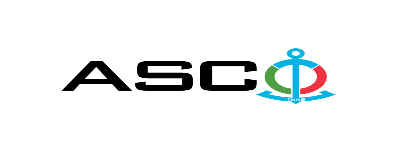 ЗАКРЫТОЕ АКЦИОНЕРНОЕ ОБЩЕСТВО «АЗЕРБАЙДЖАНСКОЕ КАСПИЙСКОЕ МОРСКОЕ ПАРОХОДСТВО» ОБЪЯВЛЯЕТ О ПРОВЕДЕНИИ ОТКРЫТОГО КОНКУРСА НА ЗАКУПКУ СУДОВОЙ КРАСКИК О Н К У Р С №AM-003/2019Комитет по закупкам ЗАО «АКМП»(на бланке участника-претендента)ПИСЬМО-ЗАЯВКА НА УЧАСТИЕ В ОТКРЫТОМ КОНКУРСЕ Город _______       “___”_________20___года ___________№           							                                                                                          Председателю Комитета по закупкам ЗАО «АКМП» Господину Дж.Махмудлу, Настоящей заявкой [с указанием полного наименования претендента-подрядчика] подтверждает намерение принять участие в открытом конкурсе № [с указанием претендентом номера конкурса], объявленном ЗАО «АКМП» в связи с закупкой «__________». При этом подтверждаем, что в отношении [с указанием полного наименования претендента-подрядчика] не проводится процедура ликвидации, банкротства, деятельность не приостановлена, а также отсутствуют иные обстоятельства, не позволяющие участвовать в данном тендере.  Гарантируем,что [с указанием полного наименования претендента-подрядчика] не является лицом, связанным с ЗАО «АКМП». Сообщаем,что для оперативного взаимодействия с Вами по вопросам, связанным с представленной документацией и другими процедурами, нами уполномочен:Контактное лицо: . . . . . . . . . . . . . . . . . . . . . . . . . . .  Должность контактного лица: . . . . . . . . . . . . . . . . . . . . .  Телефон: . . . . . . . . . . . . . . . . . . . . . . . . . . . . . . . . .  Факс: . . . . . . . . . . . . . . . . . . . . . . . . . . . . . . . . . Адрес электронной почты: . . . . . . . . . . . . . . . . . . . . . . . . _______________________________  Приложение:Оригинал  банковского  документа об  оплате взноса за участие в конкурсе –  на ____ листах. ________________________________                                   _______________________(Ф.И.О. уполномоченного лица) (подпись уполномоченного лица)                         _________________________________                                                  (должность уполномоченного лица)                                                                                                                                                                                                                                             M.П.ПЕРЕЧЕНЬ СУДОВЫХ КРАСОКСледует доставить краски вместе с надлежащими сертификатами Морского Регистра (class certificate).Требуется предъявление сертификатов и других документов свидетельствующих использование предлагаемых красок в различных судовых компаниях и судах.Только DDP принимается в качестве условия поставки от местных предприятий. Принимается только предложения цен  указанные в манатах  от местных предприятий. Другие условия поставки не принимаются. Только CIP Баку и DAP Баку принимаются в качестве условия поставки товаров перевозимых  из - за рубежом.Требуется обязательно указать марку и страну изготовления каждого товара во время предоставления предложения цены, в противном случае они не  принимаются.   Требуется что компания победитель представила и согласовала образцы до заключения договора. Примечание: Товары будут взяты в течении 6 месяцев по необходимости. Контактное лицо по техническим вопросам Ильхам Джавадов Тел. +99412 4043700 (внутренний 2702),+99450 218 81 29 +99412 4043902E-mail: ilham.cavadov@acsc.azДо заключения договора купли-продажи с компанией победителем конкурса  проводится проверка претендента в соответствии с правилами закупок ЗАО  «Азербайджанское Каспийское Морское Пароходство». Компания победитель должна заполнить специальную форму через  адрес ( http://www.acsc.az/az/pages/2/241 ) и представить нижеуказанные документы :http://www.acsc.az/az/pages/2/241Устав компании (со всеми изменениями и дополнениями)Выписка из реестра коммерческих юридических лиц (выданная в течение последнего 1 месяца)Информация об учредителе юридического лица  в случае если учредитель является юридическим лицомИНН свидететльствоАудированный баланс бухгалтерского учета или налоговая декларация (в зависимости от системы налогообложения) / справка на отсутсвие налоговой задолженности в органах налогообложения Удостоверения личности законного представителяЛицензии учреждения необходимые для оказания услуг / работ (если применимо)Договор не будет заключен с компаниями которые не предоставляли указанные документы и не получили позитивную оценку по результатам процедуры проверки !   Перечень документов для участия в конкурсе: Заявка на участие в конкурсе (образец прилагается) ; Банковский документ об оплате взноса за участие в конкурсе ; Конкурсное предложение. На первичном этапе, заявка на участие в конкурсе (подписанная и скрепленная печатью) и банковский документ об оплате взноса за участие должны быть представлены на Азербайджанском, русском или английском языках не позднее 18:00 (по Бакинскому времени) 23.01.2019 года по месту нахождения Закрытого Акционерного Общества «Азербайджанское Каспийское Морское Пароходство» (далее – ЗАО «АКМП») или путем отправления на электронную почту контактного лица. Перечень (описание) закупаемых товаров, работ и услуг прилагается. Сумма взноса за участие в конкурсе и приобретение сборника основных условий (пригласительных документов к конкурсу): Претенденты, желающие принять участие в конкурсе, должны оплатить нижеуказанную сумму взноса за участие в конкурсе путем перечисления средств на банковский счет ЗАО «АКМП» с последующим представлением в ЗАО «АКМП» документа, подтверждающего оплату, в срок не позднее, указанного в первом разделе.  Претенденты, выполнившие данное требование, вправе приобрести сборник основных условий по предмету закупки у контактного лица в электронном или печатном формате в любой день недели с 09.30 до 17.30 часов до даты, указанной в графе III объявления.150 AZN (с учетом НДС) допускается оплата суммы взноса за участие в манатах или в долларах США и Евро в эквивалентном размере.   Номер счета : Взнос за участие в конкурсе не подлежит возврату ни при каких обстоятельствах, за исключением отмены конкурса ЗАО «АКМП»!Предельный срок и время подачи конкурсного предложения :Участники, представившие заявку на участие и банковский документ об оплате взноса за участие в конкурсе до срока, указанного в первом разделе, должны представить свои конкурсные предложения в ЗАО «АКМП» в запечатанном конверте (один оригинальный экземпляр и две копии) не позднее 15:00 (по Бакинскому времени) 01.02.2019 года.Конкурсные предложения, полученные позже указанной даты и времени, не вскрываются и возвращаются участнику.Информация о применяемых правилах конкурса и преимущественном праве ЗАО «АКМП» :Конкурс будет проведен в соответствии с Приказом ЗАО «АКМП» от 12 июня 2014 года, № 99 и утвержденным данным приказом «Порядком организации и управления закупок по Закрытому Акционерному Обществу «Азербайджанское Каспийское Морское Пароходство».ЗАО «АКМП» вправе отклонить все конкурсные предложения и отменить конкурс согласно «Порядку организации и управления закупок по Закрытому Акционерному Обществу «Азербайджанское Каспийское Морское Пароходство».Адрес закупочной организации : Азербайджанская Республика, город Баку AZ1029 (индекс), Пр. Гейдара Алиева 152, "Чинар Плаза" 24-й этаж, Комитет по Закупкам ЗАО «АКМП». Контактное лицо : Джалилов Вюгар Секретарь Комитета по закупкам ЗАО «АКМП»Телефон : +994 12 404 37 00 (1132)Адрес электронной почты:: tender@asco.az По юридическим вопросам :Телефон : +994 50 277 02 85Адрес электронной почты : Huquq.meslehetcisi@asco.azДата, время и место вскрытия конвертов с конкурсными предложениями :Вскрытие конвертов будет производиться в 16.00 (по Бакинскому времени) 01.02.2019 года по адресу, указанному в разделе V. Сведения о победителе конкурса :Сведения о победителе конкурса доступны на веб-странице (раздел объявлений) ЗАО «АКМП» Прочие условия конкурса :Поз. №Классификация, место применения и цвета красок и растворителейЕдиница измеренияКоличество1Универсальная, быстросохнущая, эпоксидная грунтовая краска красного цвета  для подводных и надводных частей судна к г 6002Эпоксидная межслойная краска темно красного цвета для подводных и надводных частей судна (для сезона зима - осень) к г 10 0003Эпоксидная липкая краска серого цвета для применения в качестве переходного слоя между антикоррозионными покрытиями и противообрастающими эмалями.к г 8 0004Противообрастающая краска (Не содержащая оловоорганических соединении, отвечающая требованиям ИМО)  Красного цвета.к г 11 0005Противообрастающая краска (Не содержащая оловоорганических соединении, отвечающая требованиям ИМО)  Коричневого цветак г 8 0006Эпоксидная краска применяемая для окраски якорей и якорных цепей. RAL9005 Черного цвета.к г 4007Эпоксидная грунтовая краска бронзового цвета для внутренних частей балластных танков и подводных частей судовк г 3008Эпоксидная финишная краска алюминиевого цвета для внутренних частей балластных танков и подводных частей судовк г 3009Грунтовая, а также межслойная универсальная эпоксидная краска алюминиевого цвета для подводных и надводных частей судов к г 30010Грунтовая, а также межслойная универсальная эпоксидная краска серого цвета для подводных и надводных частей судов к г 40011Акрил-полиуретановая финишная краска для надводных частей судов, Код RAL 9010, Белого цвета.к г 40012Акрил-полиуретановая финишная краска для надводных частей судов BS4800 08B15  (Код RAL 1015, Слоновая кость).к г 30013Акрил-полиуретановая финишная краска для надводных частей судов BS4800 08E51 (Код RAL 1023, Желтого цвета).к г 40014Акрил-полиуретановая финишная краска для надводных частей судов, Код RAL 5005, Синего цвета.к г 40015Акрил-полиуретановая финишная краска для надводных частей судов (Код RAL 2004, Оранжевого цвета).к г 40016Акрил-полиуретановая финишная краска для надводных частей судов, Код RAL 3001, Красного цвета).к г 30017Акрил-полиуретановая финишная краска для надводных частей судов, Код RAL 7004, Серого цвета).к г 40018Акрил-полиуретановая финишная краска для надводных частей судов, Код RAL 6002, Зеленого цвета).к г 50019Акрил-полиуретановая финишная краска для надводных частей судов (Стандартная, Черного цвета).к г 40020Акрил-полиуретановая финишная краска для надводных частей судов (Код RAL 9005, Черного цвета).к г 40021Акрил-полиуретановая финишная краска для надводных частей судов (Код RAL 8016, Коричневого - Каштанового цвета).к г 40022Эпоксидная краска белого цвета и пригодная для пищевых веществ, для окраски внутренних частей водяных баковк г 40023Эпоксидная краска серого цвета и пригодная для пищевых веществ, для окраски внутренних частей водяных баковк г 20024Эпоксидная межслойная краска белого цвета для надводных частей судовк г 30025Эпоксидная,  быстросохнущая грунтовая и межслойная краска серого цвета для надводных частей судов к г 40026Жаростойкая краска до высокой температуры 600 ° предназначенная для использования в местах высокой температуры таких как дымоходы.к г 20027Алкидная грунтовая краска белого цвета для надводных частей судовк г 30028Алкидная грунтовая краска серого цвета для надводных частей судов к г 30029Алкидная грунтовая краска красного цвета для надводных частей судовк г 30030Алкидная финишная краска  для надводных частей судов (Код  RAL9010,  Белого цвета)  к г 30031Алкидная финишная краска  для надводных частей судов (Код  RAL5005,  Синего цвета)  к г 40032Алкидная финишная краска  для надводных частей судов (Код  RAL2004,  Оранжевого цвета)  к г 40033Алкидная финишная краска  для надводных частей судов (Код  RAL6002,  Зеленого цвета)  к г 40034Алкидная финишная краска  для надводных частей судов (Код  RAL7004,  Серого цвета)  к г 40035Алкидная финишная краска для надводных частей судов (Код RAL6005, Зеленого цвета)  к г 40036Алкидная финишная краска  для надводных частей судов (Код  RAL9005,  Черного цвета)  к г 40037Алкидная финишная краска  для надводных частей судов (Код  RAL9010,  Белого цвета)  к г 40038Растворитель используемая для смешивания с краской типа Interlac 665  л и т р     30039Растворитель используемая для смешивания с противообрастающими красками типа İnterspeed 6200, İnterspeed 6400, а также с эпоксидной краской İntergard 475HS и жаростойкими красками типа İntertherm 50.л и т р     60040Растворитель используемая для смешивания с краской типа İnterthane 990л и т р    30041Растворитель используемая для смешивания с эпоксидными краскамил и т р    30042Очищающее вещество используемое для мытья и чистки аппарата распылителя краски и других инструментовл и т р    200